Центр творчості дітей та юнацтваПрилуцької  міської ради Чернігівської областіСЦЕНАРІЙ АКЦІЇ – РЕКВІЄМУ«ПАМ'ЯТІ НЕБЕСНОЇ СОТНІ»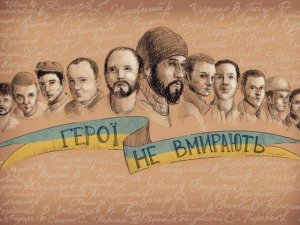  Підготувала:методист організаційно –   масового відділуАвдєйчік Ольга Іванівнам. Прилуки2015 рікДата проведення: 20.02.2015Час проведення: 15-30Місце проведення: фойє ЦТДЮУчасники: Дитячий Парламент ЦТДЮ, вихованці ЦТДЮ, педагогічні працівники, батьки.Мета: вшанувати пам’ять героїв Небесної сотні, прищеплювати любов до Батьківщини, виховати національно - патріотичну свідомість,  розвивати бажання стати гідними громадянами України.__________________________________________________________________І	Ми всі зібрались вшанувати пам'ять небесної сотні, всіх загиблих в масових розстрілах на Майдані.ІІ 	Мовчки сотня непокорених героїв
відходила у чисті небеса,
і погляди знесилених мільйонів
дивились вслід братам, батькам, синам;
ІІІ      Витає дух нескореної волі,
гримлять щити, молитви і пісні,
рядами рівними між нас ідуть герої,
усі, хто голову поклав в ці темні дні.І         Небесна Сотня – 
           То в серцях вогонь.
           Він гаряче палав за Україну.
           Віднині тихим співом заспокой
           Ти, земле рідная,
           Свою дитину.

ІІ         Небесній Сотні
            Шана й молитви,
            За чисті душі,
            Що злетіли в небо.
ІІІ       Бо пам’ять вічна і народ не забува,
            Хто виборов життям ці перемоги,
            Небесна сотня, чиста та жива,
            Нам каже з неба: « Доброї дороги…»Відеореквієм  «Пам'яті небесній сотні»І 	Оголошується  хвилина мовчання по загиблим в масових розстрілах  на Майдані. Світла пам'ять.Хвилина мовчанняІІ 	Ми хочем жити в мирній Україні	Ми хочем радісні співати всі пісні!	Всі діти моляться за мир в країні!	Хай буде мир! Ні – війні!Флешмоб «Молитва за Україну»